7th Grade Social Studies Sequence of Assessed Standards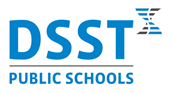 StandardIA 1IA 2IA 3RH 6-8.1 Cite specific textual evidence to support analysis of primary and secondary sources.  RH.6-8.2 Determine the central ideas or information of a primary or secondary source; provide an accurate summary of the source distinct from prior knowledge or opinions.RH.6-8.4 Determine the meaning of words and phrases as they are used in a text, including vocabulary specific to domains related to history/social studies.RH.6-8.7 Integrate visual information (e.g., in charts, graphs, photographs, videos, or maps) with other information in print and digital texts.SSH1.1a Identify cause and effect in a particular historical context.SSH1.1b Distinguish between long term and short term causes and effects.SSH1.1c Evaluate causes and effects to identify the most significant.SSH1.2a Recognize historical patterns and trends of continuity and/or change over time.SSH1.2b Connect historical phenomena to a larger trend or pattern.SSH2.1a Compare historical developments or trends across place, time, and/ or groups.SSH2.1b Compare different perspectives on a single historical event or trend.SSH2.2a Explain ways in which events across time and place connect to each other.SSH2.2c Analyze a historical phenomenon using the lens of the time period.SSH5.1a Read and interpret information presented through maps and geographic tools.	SSH5.1b Collect and analyze data from maps and geographic tools to make geographic inferences and predictions.SSH5.1d Gather data, make inferences and draw conclusions from maps and other visual representations.SSH5.2a Explain how the physical environment of a place influences its economy, culture and trade patterns. SSH5.2b Locate physical and human features and evaluate their implications for society.SSH6.1a Explain how supply and demand influence price and profit in a market economy. WHST.6-8.2 Write informative/explanatory texts, including the narration of historical events, scientific procedures/ experiments, or technical processes.WHST.6-8.2a Introduce a topic clearly, previewing what is to follow; organize ideas, concepts, and information into broader categories as appropriate to achieving purpose; include formatting (e.g., headings), graphics (e.g., charts, tables), and multimedia when useful to aiding comprehension.WHST.6-8.2b Develop the topic with relevant, well-chosen facts, definitions, concrete details, quotations, or other information and examples.WHST.6-8.2c Use appropriate and varied transitions to create cohesion and clarify the relationships among ideas and concepts.WHST.6-8.2d Use precise language and domain-specific vocabulary to inform about or explain the topic.WHST.6-8.2e Establish and maintain a formal style and objective tone.WHST.6-8.2f Provide a concluding statement or section that follows from and supports the information or explanation presented. 